附件2：报名回执表序号学校名称学校名称老师姓名老师姓名手机号 (用于开通在线学习账号)报名课程名称1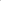 2发票开具信息发票开具信息发票开具信息发票开具信息发票开具信息发票开具信息发票开具信息发票类目：□培训费  □会议费  □会务费发票类目：□培训费  □会议费  □会务费发票类目：□培训费  □会议费  □会务费发票类目：□培训费  □会议费  □会务费发票类目：□培训费  □会议费  □会务费发票类目：□培训费  □会议费  □会务费发票类目：□培训费  □会议费  □会务费□增值税普通发票□增值税普通发票单位名称单位名称□增值税普通发票□增值税普通发票税号税号□增值税普通发票□增值税普通发票电子邮箱电子邮箱□增值税专用发票□增值税专用发票单位名称单位名称□增值税专用发票□增值税专用发票税号税号□增值税专用发票□增值税专用发票开户行及账号开户行及账号□增值税专用发票□增值税专用发票开户地址及电话开户地址及电话□增值税专用发票□增值税专用发票邮寄地址邮寄地址